七年级下历史第10-13课强化练习题1．被誉为“一代天骄”的成吉思汗的功绩是（　　）A．统一全国	B．消灭金朝	C．建立元朝	D．统一蒙古2．元代开始实行的行省制度,人为地造成犬牙交错和以北制南的局面,从而使行省官失去割据称雄的地理条件,这一举措(　)A．有利于加强中央集权           B．促进了边疆经济发展C．改变了南北经济格局           D．抑制了民族交融趋向3．元灭南宋的战争是进步的战争，主要是因为A．当时的南宋政权十分腐朽	B．有利于国家的统一和社会的重新稳定C．促进了民族的交融、平等	D．是先进生产力替代落后生产力的需要4．元朝是中国历史上首个大一统的少数民族建立的封建王朝。它疆域辽阔，民族众多。以下事件中，发生在元朝的有（　　）①建立了蒙古国　②将西藏纳入元朝的行政版图　③灭掉西夏政权　④实行行省制度。A．①②	B．③④	C．②④	D．①④5．元朝时期，许多信仰伊斯兰教的阿拉伯人、波斯人同汉、蒙、维吾尔等民族，长期杂居相处，互通婚姻，逐渐融合，形成了一个新的民族。这个民族是A．藏族	B．满族	C．白族	D．回族6．下列历史事件按先后顺序排列正确的是①忽必烈继承汗位②南宋灭亡③蒙古灭金④元朝建立⑤铁木真统一蒙古各部⑥西夏灭亡A．⑤⑥③①④②       B．⑥④①②③⑤      C．⑤⑥①③②④      D．①④③⑤②⑥7．“人生自古谁无死，留取丹心照汗青”的作者是A．苏轼	B．岳飞	C．李清照	D．文天祥8．我国历史上第一个由少数民族建立的封建王朝是（   ）A．秦朝	B．西汉	C．元朝	D．清朝9．据史料记载我国古代某一制度：“有诸侯之镇，而无诸侯之权”、“都省握天下之机，十省分天下之治”。据此判断这一制度是A．行省制         B．郡县制        C．分封制        D．科举制10．西藏是中国神圣领土不可分割的一部分，将西藏置于中央政府直接管辖之下开始于A．汉朝        B．唐朝        C．元朝          D．明朝11．我国省级行政区的设立开始于A．唐朝     B．宋朝        C．元朝          D．明朝12．元朝统一中国后能维持近百年，从根本上说其原因是A．接受先进的社会经济、意识形态	B．推行民族分化政策C．蒙古族军事力量强大	D．实行行省制度13．历史上中央政府首次在台湾地区正式建立的行政机构是A．澎湖巡检司              B．北庭都元帅府      C．宣政院	D．安西都护府14．下图中的历史人物年少有大志。“恩大有为于天下”。他一生征战，一统天下，建立了幅员辽阔的统一多民族国家。下列关于他的说法正确的是（　）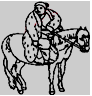 ①建立了元朝②创立行省制③灭亡南宋④灭亡金A．①②③	B．①②③④	C．①②	D．①③15．雄安新区地处北京、天津、保定腹地，雄安新区建设对于疏解北京非首都功能，探索人口经济密集地区优化开发新模式意义深远。元朝把黄河以北,太行山以东及以西的这片地区叫做"腹里",就是现在的河北、山西和河南、山东以及内蒙的一部分。管辖元朝“腹里”的行政机构是（ ）A．行省	B．宣政院	C．中书省	D．六部16．下列能够反映元朝民族融合发展的是①边疆各族迁入中原和江南，同汉族杂居相处  ②原先迁入黄河流域的契丹、女真等族同汉族融合③马可·波罗等外国人游历或定居中国        ④回族开始形成A．①②④          B．①②③         C．①③        D．②④17．某同学参观《天路文华》西藏地区文物展见到如下文物，其中能够体现元朝对于西藏地区管辖的是A．	B．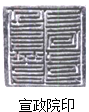 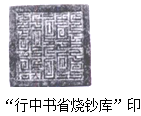 C．	D．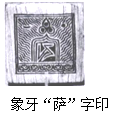 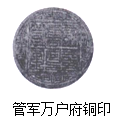 18．一位法国学者说，(宋代中国)“现代化”的程度令人吃惊．……在经济和人民日常生活方面，中国是当时世界上首屈一指的国家。下列名词能够反映宋代社会经济与人民生活“现代化”水平的有①会子②蕃坊③瓦舍④岁币⑤互市A．①②④⑤	B．②③④⑤	C．①②③④	D．①②③⑤19．王安石的“爆竹声中一岁除，春风送暖入屠苏。千门万户曈曈日，总把新桃换旧符。”这首诗描写了哪个朝代的节日欢乐气氛？A．汉朝	B．唐朝	C．宋朝	D．元朝20．北宋时候出现了我国四大发明中的（  ）A．造纸术和火药	B．火药和指南针C．指南针和活字印刷术	D．指南针和造纸术21．生活在两宋之交，其词具有：“风格委婉，感情真挚，善用口语，清新自然”特点的是A．苏轼              B．关汉卿         C．辛弃疾          D．李清照22．你要查找五代的历史,需要阅读　(　　)A．《资治通鉴》         B．《马可·波罗行纪》     C．《梦溪笔谈》	D．《贞观政要》23．秦汉时期传统节日已基本定型，宋元以后，有的节日已成为礼仪性、娱乐性的活动，如挂彩灯、猜灯谜、划旱船的元宵节。下列诗句属于描写元宵节的是A．但愿人长久，千里共婵娟	B．去年元夜时，花市灯如昼C．炮竹声中一岁除，春风送暖入屠苏	D．遥知兄弟登高处，遍插茱萸少一人24．假如你生活在19世纪中期的北京城内,下列情景你不可能遇到的是(　)A．除夕之夜放烟花	B．到梨园观看京剧表演C．听施耐庵讲《水浒传》	D．到书店购买《三国演义》25．下图为我国古代的“瓦舍”，取“来时瓦舍，去时瓦解”之意。它的出现反映了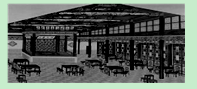 A．隋唐科举制的发展	B．唐朝民族关系和谐C．宋代市民文化生活丰富	D．明清工商业繁荣26．宋代世俗生活丰富多彩，能支持这一说法的观点①在热闹非凡的夜市吃宵夜   ②在茶馆亲手烹茶招呼朋友③购买大宗货物用纸币支付   ④在瓦子的勾栏里欣赏苏轼的《水调歌头》A．①②③④           B．②③④          C．①③④          D．①②④27．元朝戏曲空前繁荣。下列对元曲表述错误的是（　　）A．熔音乐、歌舞、动作、念白于一炉           B．完全服务于封建统治C．关汉卿是著名剧作家                       D．元曲包括散曲、杂剧和南戏等28．宋词是我国文学艺术中的一朵奇花。下列关于宋词的说法中不正确的是A．词，是我国古代诗歌的一种，形成于唐代而极盛于宋代B．宋词，大体上可分为婉约派和豪放派C．在宋词中，苏轼的词气势豪迈，雄健奔放D．李清照和辛弃疾的词，作品风格委婉，都善于表达自己细腻的情感29．宋元时期，欣赏戏剧表演已经是市民的主要生活之一，这一时期戏剧表演的主要形式是A．杂剧	B．昆曲	C．京剧	D．越剧30．下面图画内容能说明“我们祖先早已熟知商品经济了”的是（    ）A．《洛神赋图》	B．《步辇图》	C．《清明上河图》	D．《天王送子图》31．南宋《梦梁录》记载：“杭州城内，户口浩繁，州府广阔，遇坊巷桥门及隐僻去处，俱有铺席买卖”造成这种现象的原因是A．杭州商业繁荣          B．坊市界限打破        C．城镇人口激增      D．市民阶层壮大32．“每当人们在中国文献中查找任何一个具体的科技史料时，往往会发现它的主要焦点就在宋代。”以下能支持这一观点的是（ ）①发明活字印刷术      ②改进造纸术     ③普遍使用指南针    ④火药开始用于军事A．①②	B．①③	C．②③	D．③④33．英国史学家汤因比说：“如果让我选择，我愿意生活在中国的宋朝。”学者余秋雨也说：“我最向往的朝代是宋朝。”宋朝令史学家和学者向往的主要原因有：①灿烂的科学技术②发达的社会经济③丰富的文化生活④包容的开放意识A．①②③④         B．②③④         C．①②④       D．①③34．指南针应用于航海，开始于（　　）A．战国	B．北宋	C．南宋	D．明朝35．“印刷术则变成新教的工具”。“印刷术的发明不仅改变了只有僧侣才能受高级的教育的状况……印刷术的推广，给市民阶级和王权反对封建制度的斗争带来了好处……推动着欧洲从中世纪的黑暗中走出来”。这里，马克思主要强调了印刷术A．推动了欧洲的社会转型             B．加速了欧洲人文主义的兴起C．促进了欧洲教育的发展             D．开启了欧洲的思想启蒙运动36．“若止印三二本，未为简易;若印数十百千本，则极为神速"描述的是（ ）A．雕版印刷术        B．拓印刻石     C．活字印刷术	D．双色套印37．习近平主席在出访中亚和东南亚国家期间,先后提出建设“丝绸之路经济带”和“21世纪海上丝绸之路”(简称“一带一路”)的重大倡议得到国际社会高度的关注。追溯历史海上丝绸之路进入鼎盛时期是在A．秦朝	B．隋朝	C．唐朝	D．元朝38．宋代，在主要港口设立的市舶司的职能是（   ）A．执行削藩政策            B．监察百官     C．管理海外贸易   	D．主持变法39．中国古代有许多重大发明，下列发明按出现的时间先后顺序排列正确的是(    )A．造纸术、司南、火药、活字印刷	B．火药、造纸术、活字印刷、司南C．造纸术、活字印刷、火药、司南	D．司南、造纸术、火药、活字印刷40．习近平总书记曾指出：“优秀传统文化是一个国家、一个民族传承和发展的根本，如果丢掉了，就割断了精神命脉”下列关于我国古代文化的表述，正确的一项是A．元朝军队用火炮攻打临安城               B．唐太宗阅读《资治通鉴》寻求治国方略C．东汉时有人用活字排版印刷《史记》       D．鉴真东渡日本时船上带有指南针41．    古代中国科技一直走在世界前列，从公元1世纪到18世纪的中国传到欧洲的重要科技发明有26项，它们对世界历史的发展起了重要的推动作用。根据所学知识，回答问题。（1）活字印刷术出现的时期及相关人物？作用？（2）“四大发明”先后传入欧洲，其中起桥梁纽带作用是什么人？（3）在传入欧洲的诸多发明中，哪一项为欧洲航海家开辟新航路提供了重要条件？哪一项引起了军事上的革命，加速了欧洲封建制度的崩溃？（4）“四大发明”出现的共同作用？42．上海世博会把《清明上河图》制作成多媒体长卷，用北宋繁华的都市风貌，辉映其“城市，让生活更美好”的主题。结合所学知识，请回答：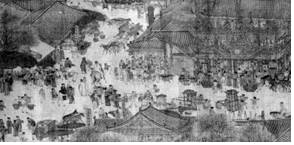 （1）《清明上河图》是北宋哪位画家的不朽作品？描绘了哪一城市的繁荣景象？ （2）列举宋朝的一个传统节日。（3）世界上最早的纸币叫什么？最早出现在那个地方？ （4）结合上述问题，谈谈你对北宋城市经济生活的认识。43．阅读下列材料，回答问题。材料一：北逾阴山，西极流沙，东尽辽左，南越海表。  材料二：如下图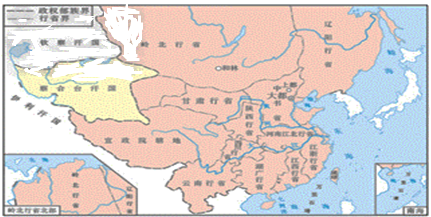 （1）材料一中反映的疆域范围指的是我国哪一历史朝代的疆域？（2）材料二的图中反映的是该朝代的哪一政治制度？（3）该朝代对台湾地区和西藏地区的管辖分别采取了哪些措施？（4）简述该政权统一全国的历史意义。第10-13课参考答案1．D根据所学知识可知，蒙古族杰出领袖铁木真经过十多年的征战，完成了统一蒙古的历史使命。1206年，蒙古各部在斡难河源召开大会，推举铁木真为全蒙古大汗，尊称他为“成吉思汗”，建立了蒙古政权。建立元朝、统一全国的是成吉思汗的孙子忽必烈。消灭金朝的是窝阔台。故选D。2．A元朝疆域广大，为了有效实行控制地方，除河北、山西、山东由中书省直接管理外，元统治者在地方设置行中书省，简称行省或者省，由中央委派官员管理，元朝的行省制度，对后世有着深远影响。因此元代开始实行的行省制度有利于加强中央集权。BCD明显错误，不符合题意，A符合题意，故答案为A。3．B依据所学可知，元朝灭亡南宋实现了统一，结束了唐末以来分裂割据和几个政权并立的局面，为以后各朝代保持统一局面打下了坚实的基础；有利于社会的安定，极大地促进了我国统一多民族国家的巩固和发展，B符合题意；当时的南宋政权十分腐朽不是说“元灭南宋的战争是进步的”的主要原因，A不符合题意；战争在客观上有利于促进民族的交融，但不是说“元灭南宋的战争是进步的”的主要原因，C不符合题意；元灭南宋没有体现是先进生产力替代落后生产力的需要，D不符合题意。综上可排除ACD，故选择B。4．C依据所学可知，铁木真完成蒙古统一大业，结束了蒙古草原长期混战的局面。1206年，铁木真统一蒙古各部，建立蒙古国，被尊为“成吉思汗”，1227年，西夏政权亡于蒙古政权，1260年成吉思汗之孙忽必烈继承蒙古汗位，1271年，忽必烈改国号为元，次年定都大都，元朝建立后，实行了行省制度，将西藏纳入元朝的行政版图，巩固了辽阔疆域。①③发生在元朝建立前；②④发生在元朝时期。故选C。5．D依据所学知识可知，元朝促进了民族融合发展。唐朝以来，不少定居中国的波斯人、阿拉伯人，信仰伊斯兰教，他们同汗、蒙、畏兀儿等族，长期杂居相处，互通婚姻，逐渐融合，到元朝时开始形成一个新的民族——回族。故选C。6．A依据题干和结合所学知识，①1260年，忽必烈继承汗位；②1279年，南宋灭亡；③1234年，蒙古灭金；④1271年，元朝建立；⑤1206年，铁木真统一蒙古各部；⑥1227年，西夏灭亡；从而得出⑤⑥③①④②符合题意，A选项符合题意；故选A。7．D依据所学可知，南宋末年大臣文天祥坚持抗元，被俘后宁死不屈，写下了《过零丁洋》一诗，其中著名的诗句“人生自古谁无死，留取丹心照汗青”表达了作者的民族气节，故D正确；苏轼是北宋豪放派诗人，A排除；岳飞是南宋抗金名将，B排除；李清照是两宋之交的女词人，C排除。故选D。8．C结合所学知识可知，1271年，忽必烈改号为元，定都大都（北京），1276年，元军攻入南宋都城临安，南宋灭亡，1279年，消灭南宋残部，实现统一，元朝是我国历史上第一个由少数民族贵族为主建立的全国性的统一王朝。选项C符合题意；秦朝和西汉都是由汉族建立的，AB排除；清朝我国历史上第二个由少数民族建立的封建王朝，D排除。故选C。9．A依据题文信息“都省握天下之机，十省分天下之治”，结合所学可知，忽必烈建元朝后，正式在朝廷设置中书省总领全国政务，时称"都省"，元朝在全国共设10个行省。行省制度，加强了中央集权，有效地统治了辽阔的疆域，对后世影响深远。故A项符合题意，BCD项不符合题意应排除。故应选A。10．C试题分析：结合所学知识，元朝在中央设宣政院负责掌管全国佛教事宜并直接统辖西藏，从此西藏正式成为中央直接管辖下的一个地方行政区域，故C符合题意。故选C。11．C依据所学可知，由于元朝疆域空前辽阔，为了对全国实行有效的统治，元朝元世祖忽必烈开创行省制度，在中央设置中书省，作为全国最高行政机关，并直接管辖大都及周围地区。在地方设行中书省，由中央委派官员掌管省内军政大权，行省以下设有路，府，州，县，元朝实行行省制度，加强了中央对地方的管理，巩固了元朝的统治，有利于巩固国家统一。行省制度为以后历代所沿用，奠定了我国省级行政区的基础，对后世影响深远，所以C项符合题意。由此分析ABD三项均不符合题意，排除，故选C。12．A根据所学可知，1260年，忽必烈继汗位，1271年，改国号为元，1279年，统一全国，于是，他全面接受汉族知识分子的建议，仿照中原王朝的统治方法进行统治，接受汉族先进的社会经济、意识形态，这使元代的统治能待续几乎一个世纪，故A符合题意；推行民族分化政策引发了社会动荡，是元朝灭亡的重要原因之一，故B不符合题意；蒙古族军事力量强大使忽必烈能统一全国，故C不符合题意；实行行省制度巩固了对全国的统治，故D不符合题意。故选A。13．A根据所学可知，在元代，设置澎湖巡检司，这是历史上中央政府首次在台湾地区正式建立的行政机构，故A符合题意；元代，北庭都元帅府管理西域，故B不符合题意；元代，宣政院辖地管理西藏，故C不符合题意；唐代，安西都护府管理西域，故D不符合题意。故选A。14．A依据题干的图片信息可知，这一人物是忽必烈，他建立了元朝，并创立行省制，加强对全国的统治，后来又灭亡南宋，建立了员辽阔的统一多民族国家，①②③符合题意，A符合题意；金是在南宋和蒙古的夹击下覆灭的，④不符合题意，B不符合题意；CD具有片面性，不符合题意；故选A。15．C依据所学知识可知，元朝时期实行行省制度，其中管辖腹里的行政机构是中书省，选项C符合题意；管辖地方的行政机构是行省，排除A；宣政院是管辖西藏地区的机构，排除B；元朝时期没有六部，排除D。故选C。16．A根据所学知识，元朝是我国民族融合大发展的时期，民族融合的表现有汉族人来到边疆；边疆各族内迁；契丹、女真等族同汉族没有差别；回族的形成。元朝有很多定居中国的外国人属于中外交往，不是民族融合。所以①②④符合题意，③不符合题意，所以A符合题意，BCD不符合题意，故选择A。17．A结合所学知识可知，元朝时期，设宣政院直接统辖西藏，从此西藏正式成为中央直接管辖下的一个地方行政区域。选项A符合题意；选项BCD与题干内容不符，故选A。18．D根据所学知识可知，会子、蕃坊、瓦舍和互市都是宋朝时期出现的，反映了宋朝社会经济与人民生活的现状，故D正确；岁币是宋朝给周边少数民族的钱币，不能反映宋代社会经济的发展，④错误，故排除ABC项。故选D。19．C依据题目材料可知，题目诗句叙述了宋代的春节，在当时称“元旦”，C符合题意；综合上述分析可知ABD项不符，排除。故选择C。20．C结合所学知识可知，活字印刷术是北宋时期毕昇发明的，指南针是北宋时期发明的，并运用到航海中，C项符合题意；火药是唐朝时期发明的，AB项不符合题意；造纸术是东汉蔡伦发明的，D项不符合题意；由此可知ABD都不符合题意；所以答案选C。21．D阅读题文所给提示信息：“风格委婉，感情真挚，善用口语，清新自然”特点的是，要求选出与之相关的人物，根据所学知识，女词人李清照生活在两宋之交。她的词，风格委婉，感情真挚，善于运用口语，显得格外清新自然，选项中D符合题意，故选D。22．A根据所学知识可知，《资治通鉴》是北宋著名史学家、政治家司马光 等人历时十九年编纂的一部规模空前的编年体通史巨著。记载了从战国到五代共一千三百多年的史实。故应选A项。23．B根据所学和“……元夜……花市灯如昼”可知，这是在描写元宵节晚上华灯繁盛的情况，故B符合题意；A是描写中秋节，故不符合题意；C是描写春节，故不符合题意；D是描写重阳节，故不符合题意。故选B。24．C施耐庵是元末明初的文学家，著有《水浒传》，19世纪中期属于晚清时期，不可能出现施耐庵讲《水浒传》，故C项符合题意；放烟花、京剧表演以及《三国演义》此时都已经出现，A、B和D项不符合题意，排除。25．C根据所学可知，瓦子是娱乐兼营商业活动的场所，北宋时期随着商业发展，市民阶层的扩大，出现了瓦子等与经济文化生活有关的娱乐场所，，C项符合题意；科举、民族关系均不符合题意；瓦子出现的时期是北宋，而不是明清；ABD三项不符合题意，故选C。26．A依据所学可知，宋代社会生活气象万千，人们生活丰富多彩。即可以在热闹非凡的夜市吃宵夜，也可以在茶馆亲手烹茶招呼朋友，还可以购买大宗货物用纸币交子支付，可以在瓦子中看北宋著名文学家、书法家的苏轼的《水调歌头》。所以能支持这一说法的观点有①②③④，A项符合题意。由此分析BCD三项均不符合题意，排除，故选A。27．B依据题干和结合所学知识，元曲包括散曲、杂剧和南戏等。元杂剧把音乐、歌舞、动作、念白熔于一炉，是比较成熟的戏剧形式。元朝剧作家人才辈出，其中最优秀的是关汉卿，其代表作是悲剧《窦娥冤》。但是元曲不完全服务于封建统治。B选项符合题意；故选：B。28．D李清照的词，作品风格委婉，都善于表达自己细腻的情感。辛弃疾的词，继承了苏轼以来的豪放词风和报国情怀，故D说法不正确，符合题意；词，是我国古代诗歌的一种，形成于唐代而极盛于宋代，故A说法正确，排除A；宋词，大体上可分为婉约派和豪放派，故B说法正确，排除B；北宋词人苏轼的词气势豪迈，雄健奔放，故C说法正确，排除C。故选D。29．A宋元时期，戏剧表演的主要形式是杂剧。杂剧兴起于宋代兴盛于元代。故A符合题意；昆曲在明朝有了很大的发展，排除B；京剧在道光年间逐渐形成，排除C；越剧在宋元时期还未诞生，排除D。故选A。30．C依据课本所学，《清明上河图》是由北宋著名画家张择端绘制，描绘了北宋东京汴河沿岸的风光和繁华景象，反映了宋朝商业的繁荣。C项符合题意；《洛神赋图》由东晋画家顾恺之绘制，描绘了曹植与洛神的爱情故事，与商品经济无关。A项不合题意；《步辇图》由唐代画家阎立本绘制，内容所绘是禄东赞朝见唐太宗时的场景，与商品经济无关。B项不合题意；《送子天王图》由唐朝画家吴道子绘制，描绘了天王送子的场景，与商品经济无关。D项不合题意。由此可知ABD三项不合题意，故选择C。31．B依据题干“遇坊巷桥门及隐僻去处，俱有铺席买卖”，结合所学知识，南宋时期杭州的生活区（即坊内）也有商业买卖活动，说明当时坊市界限已打破。B选项符合题意；材料反映的是现象，不是其产生的原因。A选项不符合题意；“户口浩繁，”形容城市人口多，不能体现城镇人口激增。C选项不符合题意；市民阶层壮大在题干体现不出来。D选项不符合题意；故选：B。32．B试题分析：本题考查的是我国宋代的科技成就。此类题是基础知识，在历史课本上基本上每讲一个阶段就会有对应的科技文化成就，需要同学在识记的时候刻意的按时间、朝代比较区别加深记忆。根据课本所学，宋元是我国古代科技发展的高峰时期。毕昇发明活字印刷术，指南针广泛使用，是宋朝科技的重大成就。① ③符合题意； 我国东汉蔡伦改进造纸术，故造纸术的改进不是出现在宋代。火药开始用于军事是在唐朝末年，不是宋朝的科技成就，② ④不符合题意；故此题选择答案B。33．A依据所学可知，宋朝拥有世界上最先进的造船技术和航海技术，毕昇发明了活字印刷术等；宋代在农业、手工业、商品经济发展方面，都逐步超过了北方地区；政府对海外贸易采取鼓励的政策；市民有丰富的文化生活，仔细审查A. ①②③④符合题意；BCD包括不全面，不合题意。故此题选A。34．B根据所学知识可知，战国时期，我国人民制成世界上最早的指南仪器——司南；北宋时，制成了指南针，并开始用于航海事业。故应选B项。35．A依据题干信息“印刷术的推广，给市民阶级和王权反对封建制度的斗争带来了好处……推动着欧洲从中世纪的黑暗中走出来”可知，印刷术的发明，促进了文明的传播、交流和发展，马克思主要强调了印刷术推动了欧洲的社会转型，故A符合题意；题干没有涉及加速了欧洲人文主义的兴起、促进了欧洲教育的发展、开启了欧洲的思想启蒙运动，故BCD不合题意。故此题选A。36．C依据题干信息：“若印数十百千本，则极为神速”可知，此内容描述的是活字印刷术。北宋毕昇发明活字印刷术，制作泥模，刻反体字，然后将泥模烧硬，排版即码字，然后涂墨，上纸，印刷，装订成书。提高了印刷速度。C项符合题意，故此题选C。点睛：抓住题干关键词“若印数十百千本，则极为神速”是解题的关键，北宋毕昇发明活字印刷术，提高了印刷速度。37．D根据所学知识可知，元朝为了加强同各地的联系,建立了四通八达的驿站；陆上丝绸之路在宋元时期成为通往西方的交通要道，元朝时，海上交通范围有更大的拓展，海上丝绸之路进入鼎盛时期。所以D符合题意，ABC项不符合题意，排除。故选择D。38．C结合所学知识可知，宋代的对外贸易发达，宋代在主要港口设立市舶司，专门管理海外贸易，选项C符合题意，ABD不符合题意，故选C。39．D根据所学知识，造纸术是西汉前期发明的，司南是战国时期，发明的，火药是唐朝末年发明的，活字印刷术，是北宋毕升发明的，因此，题干中的发明按出现的时间先后顺序正确的排列是，司南、造纸术、火药、活字印刷术。由此可知，ABC三项不符合题意，故选D。40．A据所学知，元朝时期已经有用火炮，A符合题意；《资治通鉴》出现于宋朝，唐太宗不可能阅读《资治通鉴》寻求治国方略，B排除；活字印刷术出现在北宋，C排除；指南针也出现在北宋时期，D排除。故选择A。41．（1）北宋；毕昇；对人类文明的发展产生了重大的影响。（2）阿拉伯人。（3）指南针；火药。（4）促进世界文明的发展，促进中西方经济、文化、科技的交流；推动了欧洲社会的变革和进步。【解析】（1）结合所学知识可知，北宋毕昇发明活字印刷术，比欧洲早四百年，活字印刷术大大促进了文化传播，对人类文明的发展产生了重大的影响。（2）结合所学知识可知，阿拉伯人由于自身所处的地理位置，是连接亚非欧三大洲的中心，他们利用这一优越的地理 位置，往来于三大洲之间。他们给中国带来阿拉伯的天文学和医学知识，以及伊斯兰教和伊斯兰文化，也将中国的四大发明、印度的糖、稻米、棉花等带到西方，搭起了东西方不同文明之间的桥梁，促进了这些地区文化和经济的发展。（3）结合所学知识可知，指南针发明后，经阿拉伯人传入欧洲。指南针的发明促进了航海事业的发展，成为开辟新航路和发现新大陆的重要条件，为资产阶级奠定了世界贸易和工场手工业的基础。唐代时已有火药配方的记载；宋元时期，火药在军事上广泛应用，出现了火箭、突火枪、火炮、火铳等武器。火药传入欧洲，加速了欧洲封建制度的崩溃，促进了欧洲社会的进步。（4）结合所学知识可知，造纸术、指南针、火药、印刷术，是我古代的四大发明，也是我国成为世界四大文明古国的重要标志，后经阿拉伯传入西方，对欧洲及世界文明的发展起了重要的作用，促进中西方经济、文化、科技的交流；推动了欧洲社会的变革和进步。42．（1）张择端；东京（开封）。（2）元旦、元宵节、中秋节等。（3）交子；四川。（4）商品经济繁荣；市民生活丰富多彩（任答一点，其它答案言之有理亦可）。43．（1）元（2）行省制（3）澎湖巡检司  宣政院（4）结束了长期的分裂割据的局面，巩固了统一多民族国家的发展，是我国历史上第一个少数民族贵族建立的全国性的统一政权